Положение о музее1.Общие положения1.1 Школьный музей является систематизированным, тематическим собранием подлинных памятников культуры, истории и природы, комплектуемым, сохраняемым в соответствии с действующими правилами. В основе поисковой и собирательной деятельности лежит краеведческий принцип.Школьный музей является одной из форм работы по
развитию творческой самодеятельности и общественной активности
учащихся в процессе сбора, исследования, обработки и пропаганды
материалов источников по истории природы и общества, имеющих
воспитательную и научно-познавательную ценность.По своему профилю школьные музеи могут быть
историческими, мемориальными, краеведческими, художественными,
техническими. В отдельных случаях музеи отбирают более узкий профиль
(например, археологический), а также могут быть комплексными, т.е.
ведущими работу по разным направлениям1.4. Школьные музеи создаются в различных типах образовательных учреждений под руководством педагогов и при участии общественности.1.5 Подлинные, уникальные памятники истории, культуры и природы, хранящиеся в фондах школьных музеев, подлежат государственному учету и сохранности в установленном порядке.2. Цели и задачи.2.1. Школьный музей способствует:расширению общеобразовательного кругозора учащихся,воспитанию у учащихся патриотизма, гражданственности,
бережного отношения к традициям, культуре и истории
своего и других народов,	воспитанию познавательных интересов и способностей
учащихсясовершенствованию учебно-воспитательного процесса в
школе.2.2.Задачами школьного музея является:-	использование культурных и исторических ценностей города
для развития детей и подростков.Охрана пропаганды памятников истории, культуры и
природы родного края.Активная экскурсионно-массовая работа с учащимися, с
населением, тесная связь с ветеранами и общественными
объединениями.Содействие организации и проведению учебно-воспитательного процесса в школе.3. Содержание и формы работы.3,1. Школьные музеи в своей деятельности руководствуются
документами:	•Законом РФ "Об образовании"Конвенцией о правах ребенкаЗаконом о музейном фонде РФ3.2 Школьные музеи в своей деятельности принимают участие в плановых переаттестациях, выставках, смотрах, конкурсах, включаются в программы культурно-патриотического и молодежного движения; участвуют в городских краеведческих чтениях, музееведческих конференциях, олимпиадах, предоставляя результаты работы юных исследователей по тематике музея.3.3. Совет музея:организует работу школьного музея в тесной связи с
решением воспитательных и образовательных задач, в
органическом единстве со всей внеурочной воспитательной
работой, проводимой школойпополняет фонды музея путем организации походов и
экспедиций школьников.Налаживает переписку и личные контакты с различными
организациями и лицами, устанавливает связь с другими
школьными и, народными и государственными музеями.Осуществляет создание экспозиций и выставок.Проводит экскурсии для учащихся, родителей, населения.3.4.	Актив школьного музея из своего числа избирает:-	совет школьного музея, который осуществляет руководство
работой музея, разрабатывает планы деятельности.Руководителей секции: фондовую, экскурсионную, экспозиционную и др., которые работают в музее по своим направлениям.3.5.	В помощь музею могут создаваться советы содействия, в
которые входят представители родителей, шефствующих предприятий и
музеев.4. Организация деятельности школьного музея.4.1.Школьный музей создается приказом об открытии музея, который подписывается директором школы (гимназии, лицея, учреждения дополнительного образования) и утверждается городским управлением образования по согласованию с районным отделом культуры.4.2 Создание школьного музея является результатом целенаправленной творческой поисково-исследовательской и собирательской работы педагогов и школьников по теме, связанной с историей, культурой, природой города и родного края и при наличии:собранных и зарегистрированных в инвентарной книги
подлинных памятников истории и культуры, объектов
природы, на основе которых может быть создана экспозиция.актива, способного вести работу музея на общественных
началах.Помещение и оборудования, обеспечивающих сохранностьмузейных экспонатов и условия создания экспозиции.Экспозиций, отвечающих по содержанию и оформлениюмузейными требованиям.4.3. Профиль школьного музея определяется педагогической целесообразностью и характером имеющихся в коллекции памятников истории, культуры, природы.4.4 Музею, работа которого отвечает требованиям настоящего положения городской аттестационной комиссии, присваивается звание "Школьного музея" и выдается паспорт Волгоградского школьного музея.4.5 Каждые пять лет проходит переаттестация школьного музея, которую проводит городская музейная комиссия, созданная при городском управлении образования администрации города Волгограда.5. Руководство работой музея.Полная ответственность за сохранность музея несет
директор учебного заведения и руководитель- педагог музея.Работа школьно го музея организуется на основе
самоуправления. Актив музея общим собранием выбирает совет музея.
Руководство работой музея осуществляет педагог образовательного
учреждения.За руководством работой музея педагогу должна быть
произведена оплата как педагогу-организатору согласно соответствующей
тарификации-аттестации.Организационно методическим центром в городе по
работе со школьными музеями является Центр "Пост №1".Администрация школы, где находится школьный музей,
осуществляет хозяйственное содержание необходимого оборудования.6.Учет и обеспечение сохранности фонда.Весь собранный материал составляет фонды музея и
учитывается в инвентарной книге установленного образца.Фонды музея делятся на основной и вспомогательный.6.3.	Памятники истории и культуры, имеющие особое
научное, историческое или художественное значение, включая и
государственные ордена, медали. Оружие и уникальные вещи,ПРИНЯТОПедагогическим советом МБОУ «Средняя общеобразовательная школа имени В.С. Архипова с. Семёновка г. Йошкар-Олы»Протокол № 1  от  29.08.2013 г. 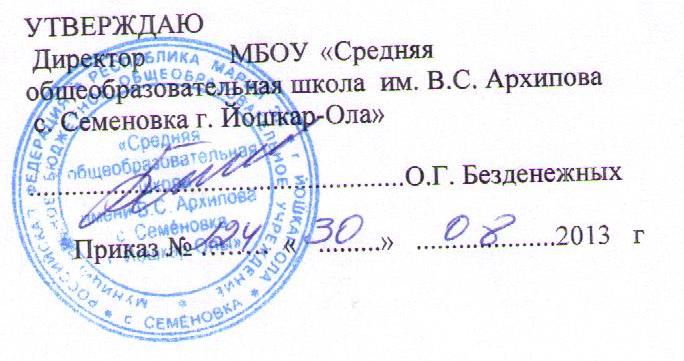 